МБОУ СОШ с.Архангельское Городищенского районаПлан мероприятий по подготовке и празднованию Дня Победы 9 мая 2021 года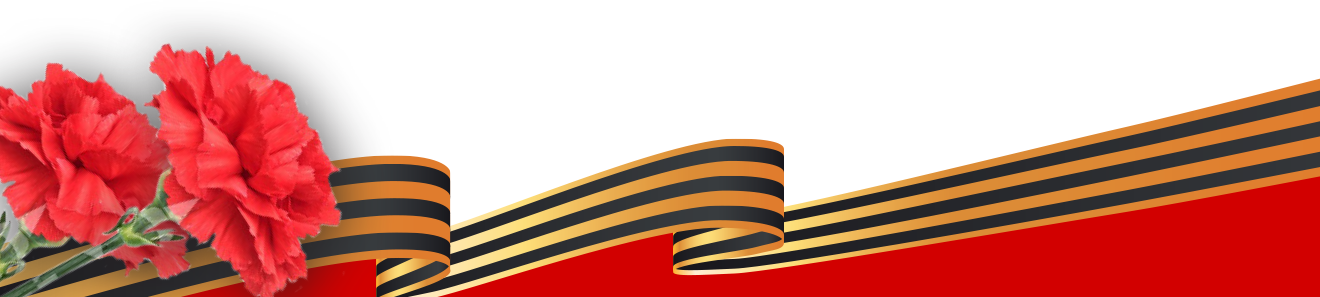 Название мероприятияСрокЦелевая аудиторияОтветственныеОформление школы к празднику.Акция «Окно Победы»До 20.04.20211-11 классКл. руководителиКонкурс рисунков «Победа далекая и близкая»19.04 - 9.05.20211-6 классЗДУВРЗащита проектов «Героями не рождаются»4-6.05.20217-11 классУчителя историиРабота кружка «Поиск» (сбор материала для школьной музейной комнаты).Проведение экскурсийАпрель-май 20211-11 классРуководитель кружкаАкция«76 славных дел ко Дню Победы»1-9.05.20211-11 классЗДУВРКнижно-иллюстративные выставки, посвященные Великой ПобедеАпрель-май 20211-11 классБиблиотекарьПросмотр видеофильмов, посвященных событиям 1941-1945 гг.Апрель-май 20211-11 классКл. руководителиОперация «Обелиск» - забота о мемориале, расположенном на территории селаАпрель-май 20215-11 классКл. руководителиСотрудничество с Советом ветеранов села, районаАпрель-май 20219-11 классЗДУВРУчастие во Всероссийских акциях, Неделях памяти, Уроках мужества, районных мероприятиях, посвященных датам, событиям, героям Великой Отечественной войныАпрель-май 20211-11 классЗДУВРТематические кл. часы, беседы.Апрель-май 20211-11 классКл. руководителиДень заботы о памятниках17.04.2021 7-11 классКл. руководителиПосещение музея боевой славы (г. Кузнецк)22.04.20218 классЗДУВРАкция «Георгиевская ленточка»25.04-9.05.20211-11 классКл. руководителиАкция «Бессмертный полк»9.05.20211-11 классЗДУВРТоржественный митинг «Никто не забыт, ничто не забыто!»9.05.20211-11 классЗДУВРСпортивная эстафета, посвященная 76-летию Великой Победы»9.05.20211-11 классУчитель физической культурыВахта Памяти9.05.20216-11 классЗДУВРАкция «Сад Победы»22.05.20219,11 кл.ЗДУВРАкция «Свеча Памяти»22.06.20211-11 классЗДУВР